Statutární město Karlovy Varyk rukám Ing. Andrey Pfeffer Ferklové, MBA,primátorkyMoskevská 2035/21361 20  Karlovy Vary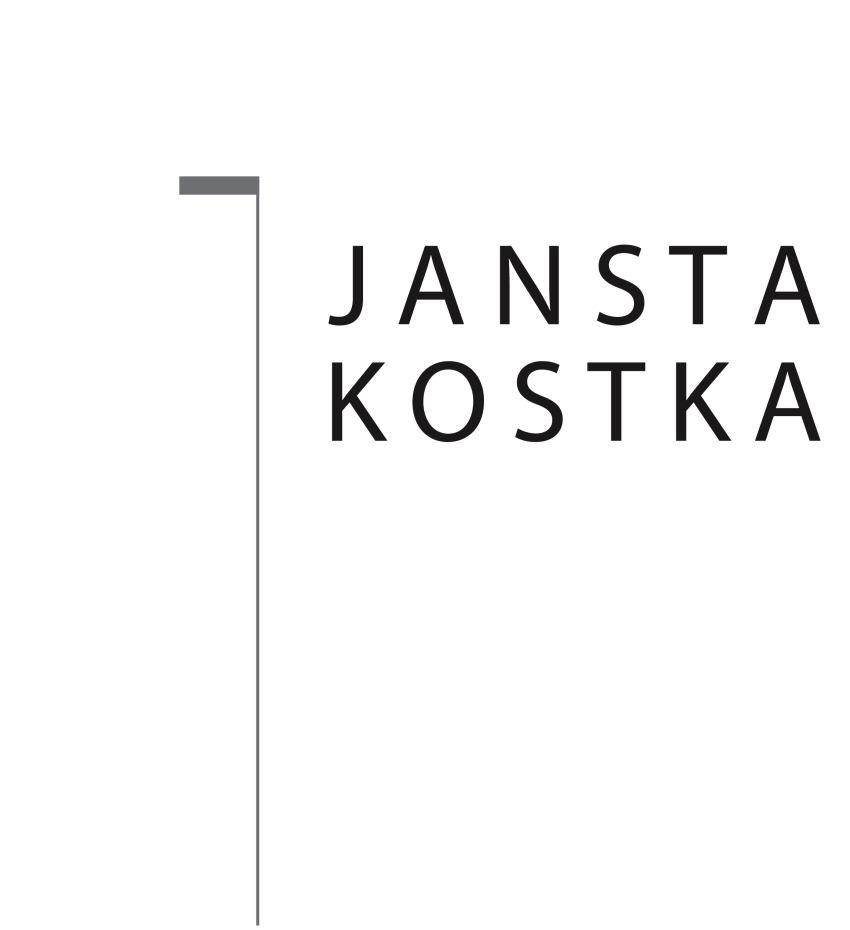 Vážená paní primátorko,dovolte mi, abych Vaším prostřednictvím Statutárnímu městu Karlovy Vary, se sídlem Moskevská 2035/21, 361 20 Karlovy Vary, IČO: 00254657, jakožto případnému Klientovi (dále „Klient“), v návaznosti na dříve projevený zájem učinil jménem Advokátní kanceláře Jansta, Kostka spol. s r.o. (dále „Advokátní kancelář“) následující návrh smlouvy o poskytování právních služeb (dále „Smlouva“).Na základě Smlouvy poskytne Advokátní kancelář Klientovi právní služby ve věci vypracování právního stanoviska k zamýšlené finanční podpoře ze strany Klienta za účelem zajištění (vytvoření) dočasných pracovních míst pro určité skupiny zaměstnanců (dále „Právní služby“). Vzhledem k tomu, že Advokátní kancelář je společností s ručením omezeným, jakožto společností advokátů ve smyslu § 15 zákona č. 85/1996 Sb., o advokacii, ve znění pozdějších předpisů (dále „Zákon o advokacii“), bude poskytování Právních služeb realizováno společníky Advokátní kanceláře, případně jejími zaměstnanými advokáty; tyto osoby při tom budou jednat jménem Advokátní kanceláře a na její účet, s výjimkou případů, kdy to platné právní předpisy vylučují a kdy tyto osoby budou jednat vlastním jménem a na účet Advokátní kanceláře. Advokátní kancelář, případně kterýkoliv její společník se při poskytování Právních služeb může podle § 26 Zákona o advokacii dát zastoupit jiným advokátem, advokátním koncipientem či jiným zaměstnancem. Odpovědnost Advokátní kanceláře za řádné a včasné poskytování Právních služeb podle Zákona o advokacii tím není dotčena.Klient se zavazuje zaplatit Advokátní kanceláři smluvní odměnu ve výši 100.000,- Kč (slovy: jednostotisíc korun českých).Klient souhlasí s tím, aby mu byly daňové doklady Advokátní kanceláří zasílány pouze v elektronické podobě, a to na jeho e-mailovou adresu ve formě nezašifrované přílohy.Ve smyslu vyhlášky č. 177/1996 Sb., o odměnách advokátů a náhradách advokátů za poskytování právních služeb (advokátní tarif), ve znění pozdějších předpisů (dále „Advokátní tarif“), náleží Advokátní kanceláři mimo smluvní odměny též:náhrada hotových výdajů účelně vynaložených v souvislosti s poskytováním Právních služeb (zejména soudní a jiné poplatky, odměny notářů, znalců, tlumočníků a překladatelů, poštovné, telefonní hovorné, cestovní výdaje, včetně výdajů na taxislužby) s tím, že výše této náhrady bude odpovídat skutečné výši hotových výdajů, přičemž náhrada za použití osobního motorového vozidla, včetně náhrady za spotřebované pohonné hmoty, činí 10,- Kč za 1 km; Advokátní kancelář je oprávněna k vynaložení hotového výdaje bez předchozího souhlasu Klienta;náhrada za čas promeškaný v souvislosti s poskytováním Právních služeb s tím, že výše této náhrady činí 500,- Kč za 1 hodinu promeškaného času.K částkám smluvní odměny, náhrady hotových výdajů a náhrady za promeškaný čas bude připočtena daň z přidané hodnoty v souladu se zvláštními právními předpisy. Smluvní odměna, náhrada hotových výdajů a náhrada za promeškaný čas jsou splatné proti příslušným daňovým dokladům vystaveným nejpozději k patnáctému dni měsíce bezprostředně následujícího po měsíci, v němž byly Právní služby poskytnuty, hotové výdaje vynaloženy či nahrazovaný čas promeškán; řádný daňový doklad bude vystaven se čtrnáctidenní splatností ode dne vystavení. Na základě písemné žádosti Advokátní kanceláře poskytne Klient Advokátní kanceláři, třeba i opakovaně, zálohu na smluvní odměnu, a to až do výše 50 % předpokládané celkové výše smluvní odměny, či zálohu na náhradu hotových výdajů, a to až do výše předpokládané hodnoty jednotlivého hotového výdaje; povinnost poskytovat Právní služby, příp. vynaložit jednotlivý hotový výdaj vzniká v takovém případě, při respektování povinností stanovených pravidly profesionální etiky advokátů, až složením příslušné zálohy. Klient bere, kromě odhadu očekávaných úkonů Právních služeb, na vědomí, že nelze zcela vyloučit, že celkové náklady spojené s poskytováním Právních služeb (včetně smluvní odměny) mohou dosáhnout, případně i převýšit peněžní hodnotu právní věci, jež je předmětem poskytování Právních služeb, jakož i to, že při stanovení náhrady nákladů řízení přiznávané případně Klientovi rozhodnutím soudu nebo jiného orgánu se výše odměny Advokátní kanceláře, resp. advokáta určuje zásadně podle ustanovení Advokátního tarifu o mimosmluvní odměně.Klient bere na vědomí, že Právní služby poskytnuté Advokátní kanceláří dle této Smlouvy jsou určeny výhradně pro účely a případy, pro které byly poskytnuty, a slouží výhradně pro potřeby Klienta. Současně se Klient zavazuje, že neposkytne třetí osobě bez souhlasu Advokátní kanceláře výsledky Právních služeb pro potřeby třetích osob, zejména jako vzory právních dokumentů nebo řešení situací, které byly předmětem poskytování Právních služeb. Uvedení stanoviska Advokátní kanceláře, nebo odvolání se na takovéto stanovisko, v jakémkoli písemném dokumentu Klienta, je Klient oprávněn učinit pouze v případě, že takovéto stanovisko bylo Klientovi Advokátní kanceláří poskytnuto písemně.Výsledky poskytování Právních služeb Advokátní kanceláři jsou určeny pouze pro potřeby Klienta. Advokátní kancelář nenese žádnou odpovědnost za jejich případné použití třetími stranami.Smlouva se v neupravených otázkách řídí zákonem č. 89/2012 Sb., občanským zákoníkem, ve znění pozdějších předpisů (dále jen „občanský zákoník“), přičemž změny Smlouvy je možné činit v souladu s ustanovením § 564 občanského zákoníku pouze písemnou formou. Pokud s tímto návrhem Smlouvy, jenž je vyhotoven ve dvou stejnopisech, souhlasíte, dovoluji si Vás požádat o jeho přijetí a následně o bezodkladné doručení jednoho jeho stejnopisu opatřeného Vaším podpisem zpět do sídla Advokátní kanceláře, čímž bude Smlouva uzavřena.Na závěr mi dovolte vyjádřit jak potěšení nad tím, že jste se a oslovit právě Advokátní kancelář, tak i pevné přesvědčení, že dojde-li k uzavření Smlouvy, budou Právní služby poskytovány k Vaší plné spokojenosti. V případě jakýchkoliv dotazů, prosím, kontaktujte Mgr. Aleše Brodského, advokáta,  je řešením shora uvedeného případu za Advokátní kancelář pověřen; určení této osoby může být ze strany Advokátní kanceláře změněno.V úctě_______________________________za Advokátní kancelář Jansta, Kostka spol. s r.o., advokátjednatelKlient tímto shora uvedený návrh Smlouvy včetně rozhodčí doložky v plném rozsahu přijímá a jako kontaktní osobu pro účely plnění Smlouvy ze své strany určuje především: ____________________________a jako e-mailovou adresu pro doručování uvádí ________________________________________.V ______________________ dne _________________________________________za Statutární město Karlovy VaryIng. Andrea Pfeffer Ferklová, MBAprimátorkaVaše zn.:Naše zn.:1179/1/25V Praze dne:20. dubna 2020Věc: Návrh smlouvy o poskytování právních služeb